GENEL HÜKÜMLERYönerge, 2022 etkinlik döneminde yapılacak olan ‘2022 KKSF VIII. Bireysel Federasyon Kupası’ hükümlerini ve yarışma takvimini içerir.Turnuvanın amacı KKSF satranç sporcularının gelişimine katkıda bulunmak ve Kuzey Kıbrıs’ın Bireysel Federasyon Kupası Şampiyonunu belirlemek. ‘KKSF Satranç Yarışmaları Yönetmeliği’ ve FIDE Satranç Kuralları’ hükümleri geçerlidir.KATILIM VE BAŞVURUKatılım: KKSF lisansı olan tüm sporcular katılabilirler.Katkı Payı: Şampiyonaya katılacak sporcular 50.- TL ‘Organizasyon Katkı Payı’ öderler. Kayıt işlemi ödeme dekontu iletisim@kksf.org e-posta adresine federasyona ulaştıktan sonra tamamlanmış sayılır. Başvuru: Başvurular, bireysel olarak, takvim uyarınca, iletisim@kksf.org  e-posta adresine yapılır. Başka bir yöntemle başvuru kabul edilmez. YARIŞMA ESASLARI, TEKNİK KONULAR Kayıt-Kontrol İşlemleriTüm sporcular, programda öngörülen teknik toplantı öncesi oluşturulan masalarda, belirlenmiş takvim uyarınca ‘Kayıt-Kontrol’ işlemlerini yaptırmak zorundadır.Sporcular teknik toplantı öncesi kimlik kartlarıyla kayıt kontrol işlemini yaptırırlar. Bu işlem, 02 Eylül 2022 Cuma günü saat 16.30’da başlar 17.45’de sona erer.Yarışma UsulüYarışma 7 tur bireysel İsviçre Sistemiyle 40’+30” eklemeli tempoyla oynanır.Katılıma göre, tur sayısını azaltmaya başhakem yetkilidir. Eşitlik Bozma: Şampiyona sonunda her derece için eşitlik olması durumunda: Sırasıyla Buchholz/1(alttan)(37), Sonneborn-Berger (52) puanlarına, Aralarındaki Maç Sonucuna(11) ve Galibiyet Sayısına(68) bakılır. (Bkz. FIDE Turnuva Kuralları)Ödül hakkı kazananlar arasında, yukarıdaki eşitlik bozma yöntemleri ile de eşitliğin bozulmaması durumunda, bu sporcular Eleme Sistemi ile ek maç yapar. Eşlendirmede sporcuların yarışma sonundaki sıraları kullanılır. İlk maçlar 5’+2’’/hamle temposuyla yapılır. Eşitlik devam ediyor ise renklerin kura ile belirlendiği Altın Puan maçları yapılır.  İtiraz: İtirazlar, itiraza konu olan maçın oynandığı turun bitimini 15 dakikadan fazla aşmayacak bir süre içinde, yazılı olarak başhakeme yapılır. İtiraz Kurulu oluşturulmayacaktır. Başhakemin vereceği karar son karardır.DEĞERLENDİRMEDeğerlendirme: Yarışma verileri UKD hesaplarında kullanılır. Yarışmada güncel UKD listeleri kullanılır.ÖDÜLLERGenel Ödüller: 1.Kupa + 1500 TL 2.Kupa + 1000 TL3.Kupa + 700 TL4.Plaket + 500 TL5.Plaket + 300 TLÖzel Ödüller: İlk beş derece dışında verilecek özel ödüller aşağıdaki sıra ile verilir. Bu özel ödüller ilk beşte yer almış olabilecek Kadın, Veteran ve yaş kategorileri Sporcular dışında değerlendirilecektir.Kadın Özel Ödülü: En iyi derece elde eden kadın sporcu (Plaket + 250 TL)Veteran Özel Ödülü: En iyi derece elde eden 1972 ve öncesinde doğan sporcu (Plaket + 250 TL)En İyi 2004-2005 Doğumlu Özel Ödülü:   Madalya + 200 TLEn İyi 2006-2007 Doğumlu Özel Ödülü: Madalya + 200 TLEn İyi 2008-2009 Doğumlu Özel Ödülü: Madalya + 200 TLEn İyi 2010-2011 Doğumlu Özel Ödülü: Madalya + 200 TLEn İyi 2012-2013 Doğumlu Özel Ödülü: Madalya + 200 TLEn İyi 2014 ve Sonra Doğan Özel Ödülü: Madalya + 200 TLEn İyi Performans Özel Ödülü (Başlangıç sıralaması ile final sıralama dikkate alınarak en iyi performans sergileyen sporcu ödülü alır. Aynı performansı sergileyen birden fazla sporcu olması durumunda final sıralamada en üstte olan sporcu ödüle hak kazanır): Madalya + 200 TLÖDÜL Dağıtımı: Eş puanlılar arasında nakit ödül paylaşımı yapılmayacaktır. Bir oyuncu tek bir ödül kazanabilir.BİLDİRİMŞampiyona sırasında Sağlık Bakanlığı tarafından yürürlükte bulunan Covid-19 önlemleri uygulanacaktır. Yönergenin federasyon web sitesinde yayınlanmasıyla resmi duyuru yapılmış olur.FIDE Satranç Kuralları 6.7.1 uyarınca hükmen yenik sayılma süresi 15 dakikadır. Bu süre turun başlatıldığı zaman esas alınarak hesaplanır.FIDE Satranç Kuralları 9.1.2 uygulanır. FIDE Satranç Kuralları 11.3.2.1 uyarınca,  oyun sırasında, sporcuların ‘oyun sahasında’ herhangi bir elektronik cihaz bulundurmalarına izin verilmez. Sporcuların böyle bir elektronik cihazı oyun sahasına getirdiği ortaya çıkarsa oyunu kaybeder, rakibi kazanır. (Oyun Sahası: Oyun salonu, tuvaletler, dinlenme yerleri, oyuncuların temiz hava almak için çıktıkları yerler, içecek servisi için düzenlenmiş alanlar ve Başhakemin belirlediği diğer bölgeler…)Yarışmaya katılan sporcular bu yönergeyi kabul etmiş sayılır.Yönergenin 2.3 maddesinde de belirtilen usul dışında, başka yollarla yapılacak başvurularda, kaybedilecek haklardan Federasyon sorumlu olmayacaktır.Ödül hak kazanan sporcular ödül törenine katılmak zorundadır. Yarışma Yöneticisi tarafından kabul edilir geçerli bir gerekçesi olmadan törene katılmayan sporcular hiçbir ödül alamazlar.Her türlü iletişim, sorular ve rehberlik hizmetleri için açık isimle yapılacak yazışmalar iletisim@kksf.org e-posta adresine yapılmalıdır.Katkı payı ödeme yeri: Türk Bankası Hesap No: 24264UBAN No: CT23 1210 1906 000000 2000 24264Türkiye İş Bankası Hesap No: 48486IBAN: TR85 0006 4000 0016 8040 0484 86Başhakem: . ……………..	Yarışma Yöneticisi: ………………….. YARIŞMA TAKVİMİ VE PROGRAM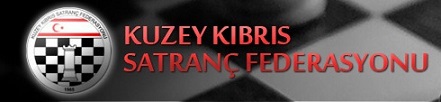 2022 KKSF VIII. Bireysel Federasyon KupasıBaşlama Bitiş Tarihi02-05 Eylül 2022YerDoğa Koleji KafeteryasıGazimağusaYarışma Şekli7 Tur Bireysel İsviçre SistemiSon Başvuru Tarihi29 Ağustos 2022 Saat:16:00YerDoğa Koleji KafeteryasıGazimağusaDüşünme Süresi40’+30” Eklemeli TempoKatılım İçin Son Başvuru29 Ağustos 2022 Salı16:00Kayıt Kontrol İşlemlerinin Başlaması02 Eylül 2022 Cuma16:30Kayıt Kontrol İşlemlerinin Kapatılması02 Eylül 2022 Cuma17:45Teknik Toplantı02 Eylül 2022 Cuma17:45Sporcu Listelerinin Duyurulması02 Eylül 2022 Cuma18:00Sporcu Listelerine Yapılacak İtirazlar (Son Saat)02 Eylül 2022 Cuma18:151. Tur Eşlendirmesinin Duyurulması02 Eylül 2022 Cuma18:15Açılış Töreni02 Eylül 2022 Cuma18:301. Tur02 Eylül 2022 Cuma18:302. Tur03 Eylül 2022 Cumartesi14:003. Tur03 Eylül 2022 Cumartesi17:004. Tur04 Eylül 2022 Pazar10:005.Tur04 Eylül 2022 Pazar14:006.Tur04 Eylül 2022 Pazar17:007. Tur05 Eylül 2022 Pazartesi18:30Ödül Töreni05 Eylül 2022 Pazartesi21:00